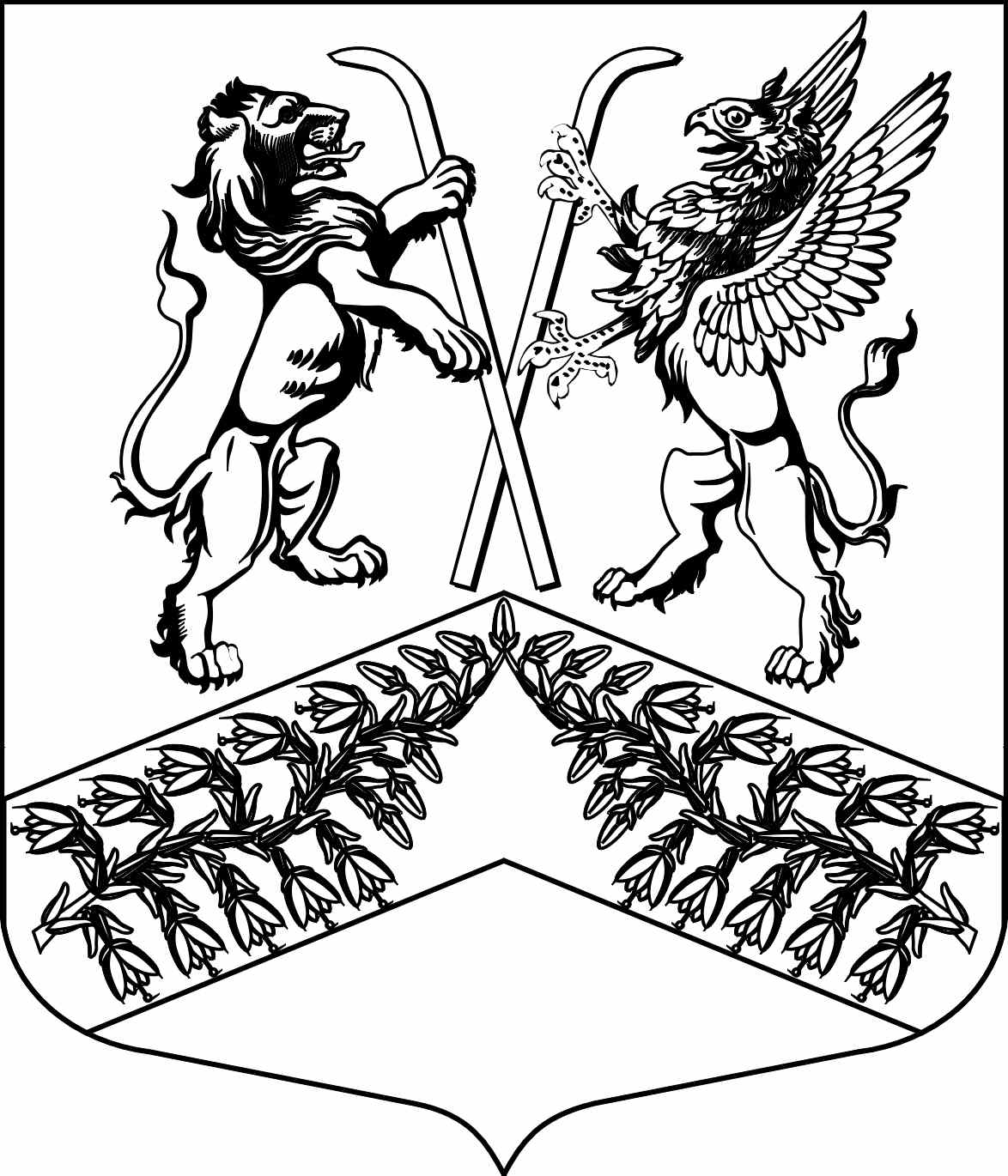 Муниципальное образование«Юкковское сельское поселение»Всеволожского муниципального района Ленинградской областиС О В Е Т   Д Е П У Т А Т О ВР Е Ш Е Н И Е 29.10.2021                                                                                         №  025       дер. ЮккиО передаче муниципальному образованию «Всеволожский муниципальный район» Ленинградской области части бюджетных полномочий муниципального образования «Юкковское сельское поселение» на 2022 год
В соответствии с частью 4 статьи 15 Федерального закона от 06.10.2003 № 131-ФЗ «Об общих принципах организации местного самоуправления в Российской Федерации», пунктом 1 статьи 9 Бюджетного кодекса Российской Федерации, Уставом муниципального образования «Юкковское сельское поселение» Всеволожского муниципального района Ленинградской области совет депутатов муниципального образования «Юкковское сельское поселение» Всеволожского муниципального района Ленинградской области р е ш и л:Передать муниципальному образованию «Всеволожский муниципальный район» Ленинградской области исполнение:- отдельных полномочий по организации исполнения бюджета МО «Юкковское сельское поселение»;  - отдельных полномочий по осуществлению контроля за исполнением бюджета 
МО «Юкковское сельское поселение»;- отдельных полномочий по составлению отчета об исполнении бюджета МО «Юкковское сельское поселение».2.	Поручить администрации МО «Юкковское сельское поселение» заключить соглашение с администрацией муниципального образования «Всеволожский муниципальный район» Ленинградской области о передаче осуществления части указанных в пункте 1 настоящего решения бюджетных полномочий на срок с 01.01.2022 до 31.12.2022.Предусмотреть в бюджете МО «Юкковское сельское поселение» на 2022 год межбюджетные трансферты по передаче перечисленных в пункте 1 настоящего решения полномочий.Настоящее решение подлежит официальному опубликованию.Контроль исполнения настоящего решения возложить на постоянную комиссию по бюджету и экономическому развитию совета депутатов муниципального образования «Юкковское сельское поселение».Глава муниципального образования                   _____________          О.Е. Сапожникова